(right click and save logo as picture)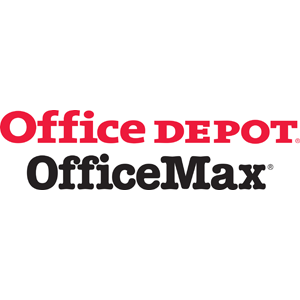 Get prepared for back-to-school season with up to 50% off from Office Depot. Sign in to your member site and save!